			СРОК  ПОДАЧИ до 11 МАЯ 2022 года !!!Нарисуйте план-схему расположения оборудования на вашем стенде (стандартного и дополнительного) с использованием условных обозначений, указанных в таблице ниже.Укажите в таблице количество необходимого оборудования. Обратите внимание, что стандартное оборудование отмечено зеленым цветом.Стандартная комплектация стендовФорма 4. План-схема оборудованного стенда и бланк заказа дополнительного оборудования к договору №            от  "   "                г.Название компании _________________________________________________________________________________Площадь стенда _____ кв. м, № места_______, тип площади (оборудованная/необорудованная)Название фирмы на фризе:Название фирмы на фризе: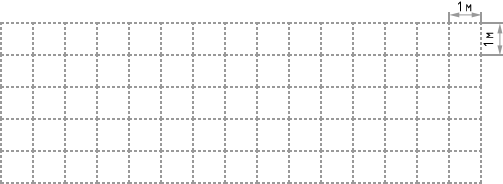 № п/пНаименованиеЕд. изм.Стоимость, рубЦена с 15 апреля 2022 года, руб.Укажите кол-воусловныеобозначенияОборудование для строительства стенда1Вешалка настенная, 1,0м (кол-во крючков 3 шт.)шт3904502Дверь распашная с замкомшт207023803Занавес на дверной проемшт7008054Крючок для плакатовшт40465Панель фризоваям200230указать длину6Стеновая панель, 0,5х2,5мшт5005757Стеновая панель, 1,0х2,5мшт700805Витрины для размещения экспонатов8Витрина высокая прямая (2 полки стекло, 1 полка ДСП), 0,5х1,0х2,5м,  с подсветкой  и 2-мя замкамишт540062109Дополнительная полка стекло для витрины высокой прямой  0,5х1,0х2,5мшт18021010Полка ДСП для нижней закрытой части витрины высокой прямой  0,5х1,0х2,5мшт30034011Витрина высокая полукруглая(2 полки стекло, 1 полка ДСП) R1,0м h 2,5м 90°с 2-мя замками и подсветкойшт7300839012Дополнительная полка стекло для витрины высокой полукруглой R 1,0м h 2,5м 90°шт30035013Полка ДСП для нижней закрытой части витрины высокой полукруглой R 1,0м h 2,5м 90°шт42048014Витрина высокая прямая (2 полки стекло, 1 полка ДСП), 0,5х0,5х2,5м,  с подсветкой  и 2-мя замкамишт4500518015Дополнительная полка стекло для витрины высокой прямой  0,5х0,5х2,5мшт18021016Полка ДСП для нижней закрытой части витрины высокой прямой  0,5х0,5х2,5мшт30034017Витрина низкая 0,5х1,0х1,1м с 2-мя замками и подсветкойшт4000460018Полка ДСП для нижней закрытой части витрины низкой прямой  0,5х1,0х1,1мшт30034019Витрина низкая полукруглая, R 1,0м h 1,1м 90° с подсветкой и двумя замкамишт6000690020Полка ДСП для нижней закрытой части витрины высокой полукруглой R 1,0м h 2,5м 90°шт42048021Подиум, 0,5х1,0х0,8 мшт1380159022Шкаф архивный 0,5х1,0х0,8 м с дверками и замкомшт2100242023Полка настенная для литературы наклонная, ширина 30 смшт42048024Полка настенная для литературы горизонтальная, ширина 30 смшт42048025Стеллаж, 3 полки, 0,5х1,0х2,5 мшт2600299026Дополнительная полка для стеллажа, шкафа архивногошт30034027Стойка информационная прямая, 0,5х1,0х1,10 мшт1500173028Стойка информационная прямая, 0,5х0,5х1,10 мшт1300150029Стойка информационная радиусная, R 1,0м h 1,1м 90°шт1840210030Стойка напольная для литературышт820940Электрооборудование31Led-панель в комплекте с кабелем HDMI, диагональ 50 дюймовшт16000184005032Led-панель в комплекте с кабелем HDMI, диагональ 55 дюймов	шт2000023000 5533Стойка-нога для Led панелишт4200483034Подвес для  Led панелишт4200483035Блок розеток на 2 гнезда  с удлинителем 220 Vшт60069036Блок розеток на 3 гнезда  с удлинителем 220Vшт1100127037Розетка круглосуточная 220 Vшт59068038Розетка  380 Vшт2300264039Сетевой фильтр (с предохранителем) на 3 гнездашт11001270с предохранителем40Светильник "спот" светодиодный 10 Втшт65075041Светильник-прожектор светодиодный 30 Вт шт1200138042Светильник-прожектор светодиодный 50 Втшт14001600Мебель на стенд43Стул мягкий офисныйшт59068044Стол круглый, металл белый диаметр 0,75 мшт1300150045Стул барный стандартшт12001380стандарт46Стул барный эксклюзившт18002070эксклюзив47Стул пластиковый (для подсобных помещений)шт25029048Стол пластиковый, 0,8х0,8 м (для подсобных помещений)шт42048049Электрический диспенсер настольный (кулер гор/хол. воды) шт41000470050Бутыль с водой для диспенсерашт35040051Корзина для мусорашт12014052Столик белый журнальный 0,5 *0,5 м (в наличии 8 шт)шт2900334053Диван черный/белый кожа размер 1,6*0,65 м (в наличии по 3 шт)шт173001990054Кресло черное/белое кожа размер 0,8*0,65 м (в наличии 7 шт)шт1400016000Услуги по оформлению стендов55Услуги по оклейке поверхностей стенда  пленкой ОРАКАЛм21400161056Услуги по оклейке поверхностей  стенда пленкой Заказчикам21200138057Изготовление макета фризовой надписи с логотипомшт80092058Редактирование некорректно подготовленного макета фризовой надписи с логотипомшт80092059Изготовление макета стеновой панели штот 2500,00288060Редактирование некорректно подготовленного макета стеновых панелей и оборудования  шт1000115061Полноцветная печать на пленке по готовому макету и услуги по оклейке. м21600184062Полноцветная печать на пленке по готовому макету и услуги по оклейке: Панель 0,5х2,5м; 1,25м2шт2000230063Полноцветная печать на пленке по готовому макету и услуги по оклейке: Панель 1х2,5м; 2,5м2шт4000460064Полноцветная печать на пленке по готовому макету и услуги по оклейке: Витрина высокая, фасадная часть 1х0,8м; 0,8м2шт1280147065Полноцветная печать на пленке по готовому макету и услуги по оклейке: Витрина высокая, боковая часть 0,5х0,8м; 0,4м2шт64074066Полноцветная печать на пленке по готовому макету и услуги по оклейке: Витрина низкая, фасадная часть 1х0,8м; 0,8м2шт1280147067Полноцветная печать на пленке по готовому макету и услуги по оклейке: Витрина низкая, боковая часть 0,5х0,8м; 0,4м2шт64074068Полноцветная печать на пленке по готовому макету и услуги по оклейке: Витрина высокая полукруглая 90°, фасадная часть 1,55х0,8м; 1,24 м2шт1984228069Полноцветная печать на пленке по готовому макету и услуги по оклейке: Витрина высокая полукруглая 90°, боковая часть 0,05х0,8м; 0,4 м2шт64074070Полноцветная печать на пленке по готовому макету и услуги по оклейке: Витрина низкая полукруглая 90°, фасадная часть 1,55х0,8м; 1,24 м2шт1984228071Полноцветная печать на пленке по готовому макету и услуги по оклейке: Витрина низкая полукруглая 90°, боковая часть 1,55х0,8м; 1,24 м2шт1984228072Полноцветная печать на пленке по готовому макету и услуги по оклейке: Инфостойка, фасадная часть 1х1,1м; 1,1 м2шт1760200073Полноцветная печать на пленке по готовому макету и услуги по оклейке: Инфостойка, боковая часть 0,5х1,1м; 0,55 м2шт880100074Полноцветная печать на пленке по готовому макету и услуги по оклейке: Инфостойка полукруглая 90°, фасадная часть 1,55*1,1м; 1,705 м2шт2728315075Полноцветная печать на пленке по готовому макету и услуги по оклейке: Инфостойка полукруглая 90°, боковая часть 0,05*1,1м; 0,55 м2шт880100076Полноцветная печать на пленке по готовому макету и услуги по оклейке: Подиум, фасадная часть 1х0,8м; 0,8м2шт1280148077Полноцветная печать на пленке по готовому макету и услуги по оклейке: Подиум, боковая часть 0,5х0,8м; 0,4м2шт64075078Полноцветная печать на пленке по готовому макету и услуги по оклейке: Подиум, боковая часть 1х0,8м; 0,8м2шт1280148079Изготовление баннера с люверсами на стенд по готовому макету. 2,5х245005200Наименование2 кв. м (рабочее место)4 кв. м6 кв. м8 кв. м9 кв. м12 кв. м15 кв. м18 кв. м24 кв. м36 кв. мЗастройка: стеновые панели, корзина для мусора, фриз с надписью до 20 знаков, для углового стенда – 2 фриза, для стенда открытого с 3-х сторон – 3 фриза.046891215182436Стул офисный2223344668Стол круглый белый металл, диаметр 80 см1111111122Спот светодиодный 10 Вт0112233468Блок розеток 220 В 1,5 кВт , 2 поста1111111111Удлинитель 220 В 10, 3 поста, длина 5м0000001111